PROJECT TITLENORTH BAY FOREST IMPROVEMENT PROGRAM - OLIVE RIDGE RANCHSONOMA RESOURCE CONSERVATION DISTRICT	7077691448 X 107PROJECT APPLICANT ADDRESS1221 FARMERS LN, STE FCITY	STATESANTA ROSA	CAZIP CODE95405CHECK APPLICABLE FEES:Environmental Impact Report (EIR)	$3,839.25	$ 	Mitigated/Negative Declaration (MND)(ND)	$2,764.00	$ 	Certified Regulatory Program (CRP) document - payment due directly to CDFW	$1,305.25	$ 	El Exempt from feeXI Notice of Exemption (attach)CDFW No Effect Determination (attach)Fee previously paid (attach previously issued cash receipt copy)Water Right Application or Petition Fee (State Water Resources Control Board only)	$850.00	$ 
El County documentary handling feeOtherPAYMENT METHOD:Cash [Z] Credit	❑ Check	❑ Other	TOTAL RECEIVED $ 	Notice of Exemption	Appendix EProject Applicant: Sonoma Resource Conservation DistrictProject Location - Specific:1195 Westside Road, Healdsburg, CA 95448Project Location - City: Healdsburg 	Project Location - County: SonomaDescription of Nature, Purpose and Beneficiaries of Project:The papa la lorded el 1105 Weds de Robe, HookWisp, CA. TN prod wl1 Ulm dew on 21eord of Ms 0Decre properly the Includes *weal hone dd, on des girds, and ■ viewed. Vegeldon f. pdraid* mat Iva ask, Douglas-Mt hook rnwirono, Celtomb bey bur*, and eseadsled species. Treatment. ad eerget 30010 500 hiss per sae under 4' DM .rd dead et dad 10 bet from each oder as eel =maxi sena per Kan maim 4-11" DISH Mel wit te woad at bee 14 bet from each din, enema wlain a comical amp nit trees. Mei treeinenie Swede undeakey named and hddn rrrl reducalon. 81=h womb(' *own 010141 trielments be piled ix habitat or MK bunting; or, ;bah wil be piled thy chipped or nreticesed le reduce pad and Ire Asir Soma lies■ hvgar M irosii rm." be traded, but blase base Mal be furred to bad delerrrio• to b. *rig or en',menard Ward Opeekonal I "wk.. for ..wrcours. end induie ■ no *•korr buffhr dthoot d•oren. from a owned Reahelead Profesodonai Fonslor or quailed biologist orMarireop non-vneeenos at species kiwi undo. Sr. Fodorol or Snot* EnderKw.(1 Species ActName of Public Agency Approving Project:  Sonoma Resource Conservation District  
Name of Person or Agency Carrying Out Project:  Katherine Presley, Olive Ridge Ranch Exempt Status: (check one):Ministerial (Sec. 21080(6)(1); 15268);Declared Emergency (Sec. 21080(b)(3); 15269(a));Emergency Project (Sec. 21080(b)(4); 15259(b)(c));Categorical Exemption. State type and section number:  15304 Minor Alteration to LandStatutory Exemptions. State code number:	Reasons why project is exempt:The project is exempt because the planned activities meet the definition of 'forestry' in PRC§753, and have been reviewed and approved by a Registered Professional Forester in Consultation with experts from other pertinent fields who have attested that the activities proposed in this project will only have the potential for at most impacts that are less than significant to the environment, having provided adequate measures for avoidance of sensitive environmental resources. Project activities will not involve the removal of healthy, mature, or scenic trees, and will not result in a substantial alteration of the current function of the land. Project specific analysis is on file at the RCD.Lead AgencyContact Person: Jason Wells, RPF#3014	 Area Code/Telephone/Extension: 707-789-1448 x-107If filed by applicant:Attach certified document of exemption finding.Has a Notice of Exemption been filed by the public agency approving the project? Yes	No■ Signed by Lead Agency	Signed by ApplicantAuthority cited: Sections 21083 and 21110, Public Resources Code.	Date Received for fling at OPR:	Reference: Sections 21108, 21152, and 21152.1, Public Resources Code.This notice was posted on 05/02/2023and will remain posted for a period of thirty days through 06/02/2023Doc No.49-05022023-172Revised 2011State of California - Department of Fish and Wildlife 2023 ENVIRONMENTAL DOCUMENT FILING FEE CASH RECEIPTDFW 753.5a (REV. 01/01/23) Previously DFG 753.5aCALIFORNIAState of California - Department of Fish and Wildlife 2023 ENVIRONMENTAL DOCUMENT FILING FEE CASH RECEIPTDFW 753.5a (REV. 01/01/23) Previously DFG 753.5aState of California - Department of Fish and Wildlife 2023 ENVIRONMENTAL DOCUMENT FILING FEE CASH RECEIPTDFW 753.5a (REV. 01/01/23) Previously DFG 753.5aPROJECT APPLICANT NAMEPROJECT APPLICANT EMAILPHONE NUMBERPROJECT APPLICANT (Check appropriate box)Local Public Agency	❑ School DistrictOther Special DistrictState Agency	❑ Private EntitySIGNATUREX 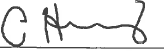 AGENCY OF FILING PRINTED NAME AND TITLECeleste Hernandez, Deputy County Clerk-RecorderProject Title:North Bay Forest Improvement Program - Olive Ridge RanchProject Title:Signature: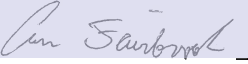 Date: 	4/28/2023	Title: Executive Director Date: 	4/28/2023	Title: Executive Director 